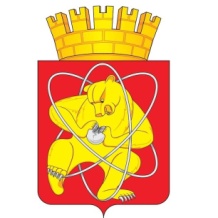 Муниципальное образование «Закрытое административно – территориальное образование Железногорск Красноярского края»СОВЕТ ДЕПУТАТОВ ЗАТО г. ЖЕЛЕЗНОГОРСКРЕШЕНИЕ12 декабря 2019                                                                                                           № 49-285Р       г. ЖелезногорскО внесении изменения в решение Совета депутатов ЗАТО г. Железногорск от 08.10.2019 № 46-262Р «Об утверждении Положения об условиях и порядке предоставления права на пенсию за выслугу лет гражданам, замещавшим должности муниципальной службы ЗАТО Железногорск»В соответствии с Законом Красноярского края от 24.04.2008 № 5-1565 «Об особенностях правового регулирования муниципальной службы в Красноярском крае», руководствуясь статьями 28, 41 Устава ЗАТО Железногорск, Совет депутатовРЕШИЛ:1. Внести следующее изменение в решение Совета депутатов ЗАТО г. Железногорск Совета депутатов ЗАТО г. Железногорск от 08.10.2019 № 46-262Р «Об утверждении Положения об условиях и порядке предоставления права на пенсию за выслугу лет гражданам, замещавшим должности муниципальной службы ЗАТО Железногорск»:1.1. Изложить Приложение № 1 к Положению об условиях и порядке предоставления права на пенсию за выслугу лет гражданам, замещавшим должности муниципальной службы ЗАТО Железногорск, в новой редакции (приложение к решению).                    2. Контроль над исполнением настоящего решения возложить на председателя постоянной комиссии по социальным вопросам  А.В.Новаковского.3.  Решение вступает в силу после его официального опубликования в газете «Город и горожане», подлежит размещению на официальном сайте закрытого административно-территориального образования Железногорск Красноярского края в сети Интернет www.admk26.ru.. ЗАЯВЛЕНИЕВ соответствии со статьей 9 Закона Красноярского края от 24.04.2008 № 5-1565 «Об особенностях правового регулирования муниципальной службы в Красноярском крае» прошу назначить мне, замещавшему должность муниципальной службы ЗАТО Железногорск___________________________________________________________________________________________________________________________________,(наименование должности)пенсию  за  выслугу  лет к назначенной в соответствии с Федеральным законом от  28.12.2013 № 400-ФЗ «О страховых пенсиях» (Законом Российской Федерации от  19.04.1991  №  1032-1  «О  занятости населения в Российской Федерации») страховой пенсии по старости (инвалидности).Страховую пенсию по старости (инвалидности) получаю в _________________________________________________________________________________________________________________________________.(наименование органа Пенсионного фонда Российской Федерации)Прошу  назначенную  мне  пенсию  за  выслугу  лет  перечислять в кредитную организацию:_________________________________________________________________,	(наименование российской кредитной организации)	номер банковского счета: __________________________________________,страховой номер индивидуального лицевого счета (СНИЛС):_____________.Ознакомлен(а)  с  тем,  что  пенсия  за выслугу лет не выплачивается в период   прохождения   государственной  службы  Российской  Федерации,  при замещении государственной  должности Российской Федерации, государственной должности   субъекта   Российской   Федерации,   муниципальной   должности, замещаемой  на  постоянной основе, должности муниципальной службы, в период работы  в  межгосударственных  (межправительственных)  органах, созданных с участием  Российской  Федерации, на должностях, по которым в соответствии с международными договорами Российской Федерации осуществляются назначение и выплата  пенсий за выслугу лет в порядке и на условиях, которые установлены для  федеральных  государственных  гражданских  служащих,  а также в случае прекращения  гражданства Российской Федерации. Обязуюсь в течение 5 рабочих дней  с  даты  наступления  указанных  обстоятельств  сообщить  об  этом  в письменной форме в Администрацию ЗАТО г. Железногорск.Даю  свое  согласие  на  обработку моих персональных данных, а также на запрос  и  получение необходимых сведений и документов в иных учреждениях и организациях.«___» __________ 20___ г.           _____________________________________                (дата)                                                                     (подпись заявителя)Председатель Совета депутатов ЗАТО г. Железногорск       Глава ЗАТО г. Железногорск                            А.И.Коновалов        И.Г. КуксинПриложение к решению Совета депутатов ЗАТО г. Железногорск от 12 декабря 2019 № 49-285Р Приложение № 1к Положению об условиях и порядке предоставления права на пенсию за выслугу лет гражданам, замещавшим должности муниципальной службы ЗАТО ЖелезногорскГлаве ЗАТО г. Железногорск_________________________________от__________________________________________________________________________________________________________________________________проживающего(ей) по адресу:___________________________________________________________________________________________________контактный телефон:_________________________________e-mail (при наличии):_________________________________Главе ЗАТО г. Железногорск_________________________________от__________________________________________________________________________________________________________________________________проживающего(ей) по адресу:___________________________________________________________________________________________________контактный телефон:_________________________________e-mail (при наличии):_________________________________